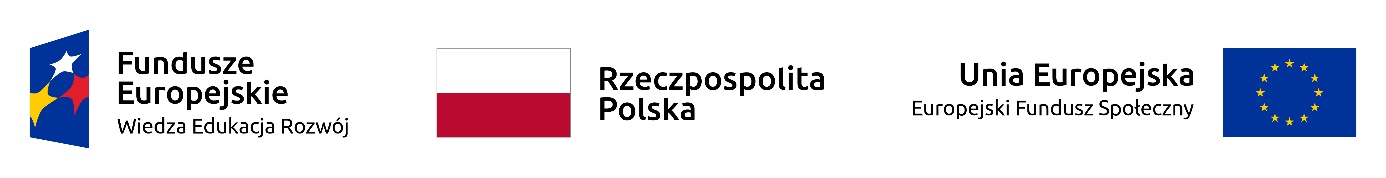         Jarosław, dnia 04.03.2021 r.Państwowa Wyższa Szkoła Techniczno-Ekonomiczna im. ks. Bronisława Markiewiczaw Jarosławiuul. Czarnieckiego 1637-500 JarosławNIP – 7921794406, REGON - 650894385Do wszystkich potencjalnych Wykonawców - odpowiedź na zapytaniaDotyczy: postępowania na zakup środków ochrony osobistej dla studentów w związku z pandemią COVID 19 –w ramach realizowanego projektu pn.„ Kompetencje i praca dla pielęgniarek” WND-POWR.05.03.00-00-0051/17 współfinansowanego ze środków UE Europejskiego Funduszu Społecznego w ramach Programu Operacyjnego Wiedza Edukacja Rozwój.Zamawiający cytuje treść zapytań i udziela odpowiedzi :Pytanie nr 1 – dotyczy Pakietu nr 1 pozycja 1Czy Zamawiający wyrazi zgodę na zaoferowanie fartucha ochronnego, jednorazowego użytku, wykonanego z laminatu włóknin Spunbond PP- film mikroporowaty PP/PE o gramaturze 53 g/m2 – materiał zgodny z wymaganiami normy EN 14126 (2003) + AC (2004) oraz certyfikowany Świadectwem Jakości Zdrowotnej wydanym przez Narodowy Instytut Zdrowia Publicznego –Państwowy Zakład Higieny. Fartuch zakwalifikowany jako wyrób medyczny klasy I, reguła 1, zgodny z normą EN 13795-2:2019. Cechy produktu: - odporność na przenikanie skażonej cieczy pod wpływem ciśnienia hydrostatycznego - klasa 2 − lamowany pod szyją − zapinany na rzep, który znajduje się na plecach, − wiązany w talii 3-metrowym sznurkiem wykonanym z lamówki, mocowanym w przedniej części fartucha, − w dolnej części rękawów wszyta jest nieuciskająca guma. Fartuch w kolorze białym. Oferowane rozmiary: M, L, XL.- oznakowanie znakiem CE -pakowany po 10 szt.- opakowanie zbiorcze - 80 szt.( 8x10 szt.).Odpowiedź Zamawiającego :Zamawiający nie wyraża zgody na zaoferowanie fartucha ochronnego w powyższych parametrach.Pytanie nr 2  – dotyczy Pakietu nr 1 pozycja 1.Prosimy o doprecyzowanie jakiej ilości fartuchów wymaga Zamawiający – czy 456 opakowań w rozmiarze do wyboru przez Zamawiającego czy łącznie 72 opakowań (rozmiar S: 10 opakowań; rozmiar M: 42 opakowania; rozmiar L: 10 opakowań; rozmiar XL: 110 opakowań ) ? Odpowiedź Zamawiającego :Zamawiający oczekuje 456 opakowań po 10 sztuk w każdym opakowaniu o rozmiarach podanych według wyboru przez zamawiającego.Pytanie nr 3 – dotyczy Pakietu nr 1 pozycja 2Czy Zamawiający wyrazi zgodę na zaoferowanie trójwarstwowej maseczki medycznej wykonanej z :-  warstwa zewnętrzna: włóknina polipropylenowa typu Spunbond w kolorze niebieskim. - filtr: włóknina typu Meltblown w kolorze białym - warstwa wewnętrzna: włóknina polipropylenowa typu Spunbond w kolorze białym. Maska typu IIP zgodnie z normą EN 14683:2019+AC.Odpowiedź Zamawiającego : Zamawiający nie dopuszcza maseczek o podanych parametrach.Pytanie nr 4  –  dotyczy zapisów zapytania ofertowego. Prosimy doprecyzowanie terminu realizacji zamówienia, gdyż zapis o treści: „termin realizacji zamówienia - sukcesywne dostawy od daty zawarcia umowy do 2022 r.” jest nazbyt ogólnikowy.Odpowiedź Zamawiającego : Pierwsza partia towaru musi być dostarczona do kilku dni po podpisaniu umowy               w zależności od zaproponowanej liczby dni w ofercie. Kolejne partie etapami do 31.12.2021 r.Pytanie nr 5 – dotyczy zapisów zapytania ofertowego. W związku z występowaniem koronawirusa w Polsce, mając na uwadze wprowadzenie stanu epidemicznego oraz zalecenia Głównego Inspektora Sanitarnego i innych organów odpowiedzialnych za zdrowie publiczne dot. ograniczenia przemieszczania się i pozostawania w większych skupiskach ludzi, zwracamy się z prośbą o zmianę postanowień zapytania ofertowego i wyrażenie zgody na możliwość złożenia oferty w postaci elektronicznej, np.: poprzez platformę zakupową bądź na adres e-mail.Odpowiedź Zamawiającego : Zamawiający podtrzymuje zapisy zapytania ofertowego.Pytanie nr 6 – dotyczy zapisów zapytania ofertowego.Prosimy o podanie miejsca, gdzie należy złożyć ofertę?Odpowiedź Zamawiającego :Zgodnie z zapisami zapytania ofertowego.Rozdział XI.	TERMIN ORAZ SPOSÓB SKŁADANIA OFERT a) Ofertę składa się na formularzu stanowiącym Załącznik nr 1 do niniejszego zapytania ofertowego w terminie do dnia 10.03.2021 r. do godziny 12.00 (decyduje data wpływu w siedzibie Zamawiającego w Jarosławiu 37-500,  ul. Czarnieckiego 16) drogą pocztową, przesyłką kurierską.b) Koperta zawierająca ofertę ma być zaadresowana: Państwowa Wyższa Szkoła Techniczno-Ekonomiczna im. ks. Bronisława Markiewiczaw Jarosławiu, ul. Czarnieckiego 1637-500 Jarosławz dopiskiem : Oferta na zakup środków ochrony osobistej dla studentów w związku z pandemią COVID 19 – w ramach realizowanego projektu pn.„ Kompetencje  i praca dla pielęgniarek” WND - POWR.05.03.00-00-0051/17 współfinansowanego ze środków UE Europejskiego Funduszu Społecznego w ramach Programu Operacyjnego Wiedza Edukacja Rozwój – nie otwierać przed 10 marca 2021 r. do  godz. 12.30c) Oferta musi być podpisana przez Wykonawcę. d) Otwarcie ofert będzie jawne z możliwością udziału oferentów. Otwarcie ofert odbędzie się 10 marca 2021 r. o godz. 12.30  w siedzibie Zamawiającego, budynek Rektoratu, parter pokój 5b, Dział Pozyskiwania Funduszy PWSTE, ul. Czarnieckiego 16, 37-500 Jarosław. 								W imieniu Zamawiającego :mgr Tomasz SikoraKierownik Działu Pozyskiwania Funduszy PWSTE w Jarosławiu